МАР’ЯНІВСЬКИЙ  ЛІЦЕЙ  ІМЕНІ  МИХАЙЛА  СЛАБОШПИЦЬКОГОШПОЛЯНСЬКОЇ  МІСЬКОЇ РАДИ  ОБ’ЄДНАНОЇ  ТЕРИТОРІАЛЬНОЇ  ГРОМАДИЧЕРКАСЬКОЇ  ОБЛАСТІН А К А З01.09.2022                                                                                                 № 33с. Мар’янівкаПро організацію індивідуального навчання за сімейною  формою Рогозінського Андріяу 2022-2023 навчальному році     Згідно з  Положенням про індивідуальну форму здобуття загальної освіти, яке затверджене наказом Міністерства освіти і науки України від 10.07.2019 №955 «Про внесення змін до наказу Міністерства освіти і науки України від 12.01.2016 року №8» та зареєстроване в Міністерстві юстиції України 02 серпня 2019 року за №852/33823, на підставі заяви батька від 29 серпня  2022 року  та з метою запобігання порушення прав дітей на здобуття освітиНАКАЗУЮ:1.Організувати сімейне (домашнє)  навчання  з учнем 5 класу Рогозінським Андрієм Руслановичем з 01 вересня 2022 року. 2. Вчителям-предметникам: Шапочник В.О., Король М.О., Трушевій С.В., Криворучко Л.П., Кавун В.В., Король М.О., Вишенській О.М., Мельниченко А.В., Малик Н.В., Шипінській І.П., Скрипнику В.А., Гонпанцеровій О.І.:2.1. До  11 вересня підготувати індивідуальний навчальний план учня, завдання, перелік питань для перевірки рівня навчальних досягнень учня з української мови, української літератури,зарубіжної літератури, англійської мови, історії, образотворчого мистецтва, музичного мистецтва, математики, природознавства, інформатики, здоров’я, безпеки та добробуту, етики, фізичної культури, трудового навчання та довести до відома батьків.2.2. Визначити засоби оцінювання з урахуванням змісту індивідуального навчального плану здобувача освіти.2.3. Проводити оцінювання навчальних досягнень не рідше  ніж 4 рази на рік, у тому числі підсумкове (семестрове, річне).3. Бібліотекарю видати підручники для 5 класу здобувачу освіти Рогозінському Андрію.4. Заступнику з навчальної роботи Безусій Наталії Володимирівні:4.1. До 10.09.2022 року скласти графік консультацій та ознайомити з ним батьків учня.4.2.Визначити навчальний час для проведення оцінювання  не більше ніж 3 навчальні дні упродовж навчального року для формувального оцінювання та не більше ніж 2 навчальні години для завершального (підсумкового оцінювання).4.3. Визначити навчальний час для проведення оцінювання з урахуванням вимог до організації освітнього процесу відповідно до Державних санітарних правил і норм.5. Відповідальність за здобуття освіти на рівні не нижче стандартів Рогозінського Андрія Руслановича несуть батьки. 6.  Контроль за виконанням даного наказу залишаю за собою.Директор                                           Інна  ШИПІНСЬКАЗ наказом ознайомлені:                            Н.В.Безуса                                                                    В.О.Шапочник                                                                    М.О.Король                                                                    С.В.Трушева                                                                    Л.П.Криворучко                                                                    В.В.Кавун                                                                    О.М.Вишенська                                                                    А.В.Мельниченко                                                                    Н.В.Малик                                                                    В.А.Скрипник                                                                    О.І.Гонпанцерова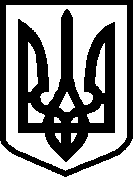 